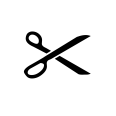 ** Bus riders must fill out and email this form to historyday@wisconsinhistory.org by Tuesday, May 1st **BUS RESERVATION – Due Monday, May 1stName of National Finalist: ___________________________________________________How many seats on the bus would you like to reserve?   1 seat	 2 seats	 3 seats	 More: _____If you reserved more than one seat, who are the other members of your travel party? ________________________________________________________________________________________________________________________________________________________________Name of student’s chaperone (must ride the bus, can pay separately): ____________________________________Online Credit Card Payment (www.nhdinwi.weebly.com)  I have already paid $350 per bus rider online.   I will be making the payment of $350 per bus rider online by May 1. 